Thèse de doctoratRapport d'avancement des travaux de recherche(2 à 3 pages, en caractère 12 points et interligne simple)Année Universitaire 2022/2023Etudiant (Prénom et Nom) : 	Année universitaire de la 1ère inscription : 	Spécialité : 	Intitulé du sujet de thèse  : 	Directeur de thèse : 			Structure de recherche & Etablissement : 			Co-encadrant : 		 Grade : 		Structure de recherche & Etablissement : 			Signature du co-encadrant : 			Dans le cas d'une thèse en cotutelle :Co-Directeurde thèse : 			Etablissement/Université : 	 		Pays : 			1- Résumé du sujet de thèse2- Travaux effectués et résultats obtenus (par année de thèse)3- Travaux à réaliser (en indiquant le plan de travail )4- Publications (obtenus dans le cadre des travaux de thèse)5- Stages effectués6- Financement (indiquer ici si l'étudiant a obtenu des financements : bourse, subvention de stage, etc ...)7- Emploi actuel (de l'étudiant(e))Signature(s) :	Directeur de thèse 				Co-directeur de thèse (en cotutelle)4 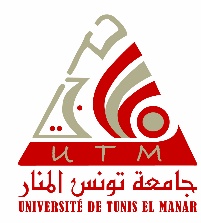 République TunisienneMinistère de l'Enseignement Supérieur et de la Recherche ScientifiqueUniversité Tunis El ManarEcole Nationale d'Ingénieurs de TunisEcole Doctorale Sciences et Techniques de l’Ingénieur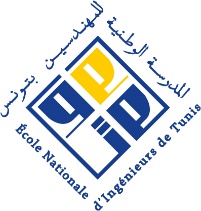 